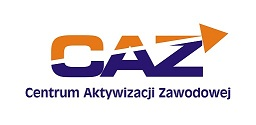 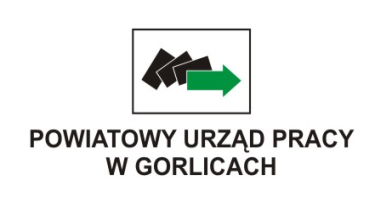 HARMONOGRAM GRUPOWYCH INFORMACJI ZAWODOWYCHREALIZOWANYCH W IV KWARTALE 2017 R.*osoby bezrobotne, dla których ustalono profil pomocy II; w uzasadnionych przypadkach profil I i III.MIEJSCE REALIZACJI: 		Powiatowy Urząd Pracy, Centrum Aktywizacji Zawodowej, Gorlice, ul. Michalusa 18, 			        		Sala Informacji Zawodowej, pok.3 (parter).SPOSÓB REKRUTACJI: 		bezpośredni kontakt z doradcami klienta w celu zapisu na poszczególne zajęcia.KONTAKT:				doradca zawodowy – mgr Anna Lipa, pok.13 (I piętro), tel.18 353 55 20, wew. 101;doradcy klienta zgodnie z przyjętym podziałem obsługi osób bezrobotnych.UDZIAŁ W ZAJĘCIACH JEST BEZPŁATNY!ZAPRASZAMY!!!M-CTERMIN REALIZACJIFORMA ZAJĘĆNAZWA ZAJĘĆADRESACI*TERMIN PRZYJMOWANIA ZGŁOSZEŃLICZBA MIEJSCPAŹDZIERNIK16.10.201712-15Grupowa informacja zawodowa„Aktywny start na rynek pracy”bezrobotni absolwenci  do 30 roku życia13.10.201716PAŹDZIERNIK18.10.201712-15Grupowa informacja zawodowa„WŁASNA FIRMA”osoby bezrobotne,  które złożyły wniosek o przyznanie środków na podjęcie działalności gospodarczej17.10.201716PAŹDZIERNIK24.10.20179-12Grupowa informacja zawodowa„Wchodzę na rynek pracy”osoby bezrobotne rejestrujące się po raz pierwszy23.10.201716LISTOPAD15.11.201712-15Grupowa informacja zawodowa„WŁASNA FIRMA”osoby bezrobotne,  które złożyły wniosek o przyznanie środków na podjęcie działalności gospodarczej14.11.201716LISTOPAD21.11.20179-12Grupowa informacja zawodowa„Spawacz-zawód przyszłości”osoby zainteresowane nabyciem lub uzupełnieniem kwalifikacji w zawodzie20.11.201716LISTOPAD22.11.20179-12Grupowa informacja zawodowa„Operator CNC -zawód przyszłości”osoby zainteresowane nabyciem lub uzupełnieniem kwalifikacji w zawodzie21.11.2017LISTOPAD23.11.20179-12Grupowa informacja zawodowa„Kierowca samochodu ciężarowego-zawód przyszłości”osoby zainteresowane nabyciem lub uzupełnieniem kwalifikacji w zawodzie22.11.201716LISTOPAD28.11.2017 9-12Grupowa informacja zawodowa„Aktywny start na rynek pracy”bezrobotni absolwenci  do 30 roku życia27.11.201716GRUDZIEŃMARZEC04.12.20179-12Grupowa informacja zawodowa„Wchodzę na rynek pracy”osoby bezrobotne rejestrujące się po raz pierwszy01.12.201716GRUDZIEŃMARZEC06.12.201712-15Grupowa informacja zawodowa„WŁASNA FIRMA”osoby bezrobotne,  które złożyły wniosek o przyznanie środków na podjęcie działalności gospodarczej05.12.201716